Sokol Velký Osek - oddíl sokolské všestrannosti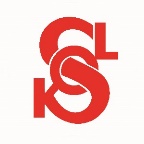 nabízí na školní rok 2019-2020  sportovní aktivity pro děti od 7 let do 17 let (možnost účasti v sokolské vybíjené, v Malém TeamGymu, v gymnastických, plaveckých                                  a atletických závodech)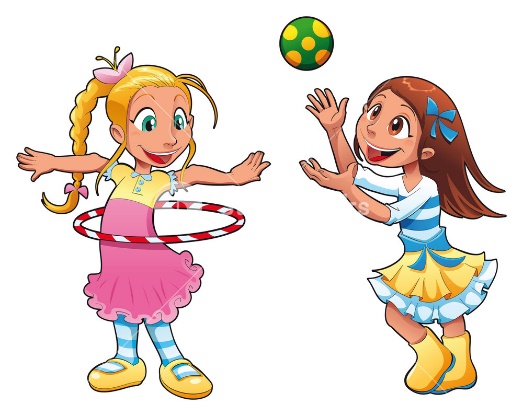                                                              Pondělí             15.30 – 16.30   gymnastika, atletika, sportovní hry,…                                                              Čtvrtek              15.30 – 16.30   gymnastika, atletika, sportovní hry,…                                                               Pátek                 13.00 – 14.30   sportovní gymnastika                  Začínáme cvičit od 9. 9. 2019. Sportovní lekce budou probíhat v areálu MZŠ Velký Osek (tělocvična, hřiště) pod vedením Marcely Muniové a odborných instruktorů Úhrada na účet   2101677001/2010         do poznámky pro příjemce udejte jméno dítěte a které dny bude chodit cvičit (př. Iva Malá Po, Pá)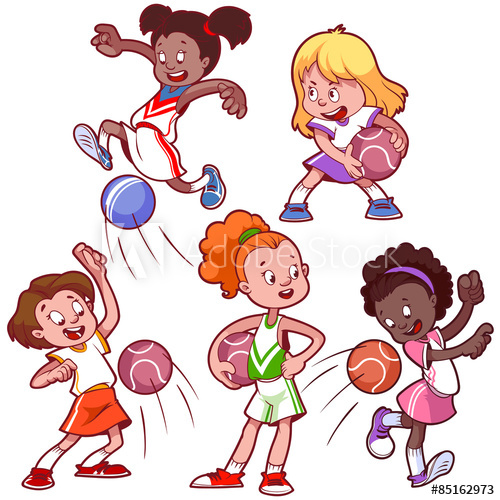  za 1. pololetí do 30. 9. 2019 a za 2. pololetí do 31. 1. 2020.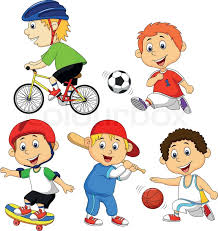                                      -- zde odstřihněte a odevzdejte M. Muniové ----------------------------------------------------------------------------------------------------------------------------------------Závazná přihláškaPřihlašuji syna/dceru ……………………………………………………….…………………………… třída ……………………………Na lekce (prosím zaškrtněte):    PO            300 Kč  za pololetí                                                         ČT             300 Kč   za pololetí                                                                                                            PÁ             450 Kč   za pololetíSokolský příspěvek na rok 2019 je 250 Kč  (jen pro nové členy Sokola) Celková cena:  …………………….                                                                podpis rodiče…………………………………